Номер в геральдическом реестре Ульяновской областиДата внесения в геральдический реестр Ульяновской областиНазвание официального символаРегистрационный номер в Государственном геральдическом регистре Российской Федерации и дата внесенияЦветное графическое изображение (рисунок) официального символа (в действующей редакции)Геральдическое описание официального символа (текст) с указанием автора/авторов (в действующей редакции)Решение об утверждении (об изменении) официального символаМесто хранения официального символа1234567823627.02.2017Флаг Тиинского сельского поселения№ 4226 от 05.09.2008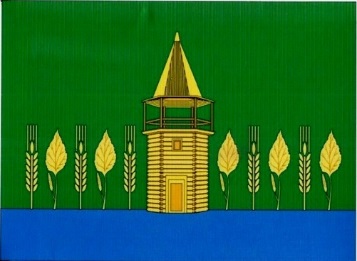 Прямоугольное полотнище с отношением ширины 
к длине 2:3, состоящее из двух горизонтальных полос: зелёного (вверху, шириной 4/5 ширины полотнища) и синего цветов, в центре которого стоящая на синей полосе бревенчатая рубленая башня жёлтого цвета с закрытыми дверью и окном, открытой огороженной площадкой и остроконечной кровлей над ней, в стороны от которой отходят вырастающие вверх из синей полосы чередующиеся головки хлебных колосьев и березовые листы 
с серёжкой жёлтого цвета. Флаг разработан Галиной Туник (г. Москва).Решение Совета депутатов муниципального образования «Тиинское сельское поселение» от 20.08.2007 № 7/42 (с изменениями, внесёнными решением Совета депутатов муниципального образования «Тиинское сельское поселение»от 27.05.2008 № 5/27)Архив муниципального образования «Тиинскоесельское поселение»